مهاجرتبسیاری بر این باور اند که نقل مکان و مهاجرت جز از زندگی امروزی بشر است. کوچیدن به اشکال گوناگون درطول تاریخ بشری اتفاق افتاده است. بیجاشدن درمرزهای داخلی یک کشورمانند کوچیدن از ده به شهر و یا از یک شهر به شهردیگر می باشد. اما بیجاشدنها و مهاجرتهای انسانها تنها به این گونه کوچیدنها خلاصه نمی شود. مهاجرت های که امروز ما بیشتر شاهد آن هستیم، مهاجرت های است که از یک کشور به کشور دیگر و یا از یک قاره به قاره دیگر رخ می دهد .خلاصه مهاجرت و کوچیدن انسانها در طول تاریخ و به اشکال متفاوت صورت پذیرفته است. 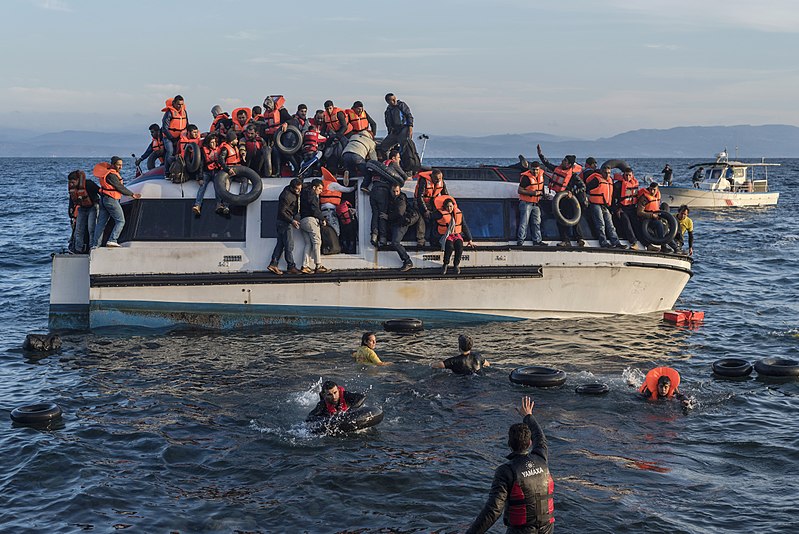 ill: Wikimedia (CC BY-SA 4.0)۱. چرا مردم کوچ می کنند؟ برای کوچیدن دلائل متفاوت است. بعضی آدمها برای زندگی بهتر از یکجا بجای دیگر میروند و یکی از علت های مهم آن بدست آوردن شغل می باشد. آنانیکه در سنین ۲۰ سالگی اند بیشتر از دیگران می کوچند. افراد بیست ساله هم بعلت ادامه تحصیل و هم بعلت همسران شان بیشتر در معرض بیجاشده گی قرار دارند. اینگونه کوچیدن را کوچ داوطلبانه می گویند. مهاجرت و ترک محل اصلی بعلت اذیت، تعقیب و فشار را مهاجرت اجباری می گویند. اذیت و آزار که می تواند دلائل سیاسی ،مذهبی و قومی داشته باشد. ۲. مهاجرت داخلی مهاجرت های درون مرز بیشتر از مهاجرت های بین المللی اند. در ناروی سالانه ۴ – ۵٪ جمعیت کل کشور محل اقامت خود را در داخل کشور تغییر می دهند .بطور متوسط از هر ۸ نفر نارویژی ۱ نفر محل زیست خود را در طی یکسال عوض می کند. 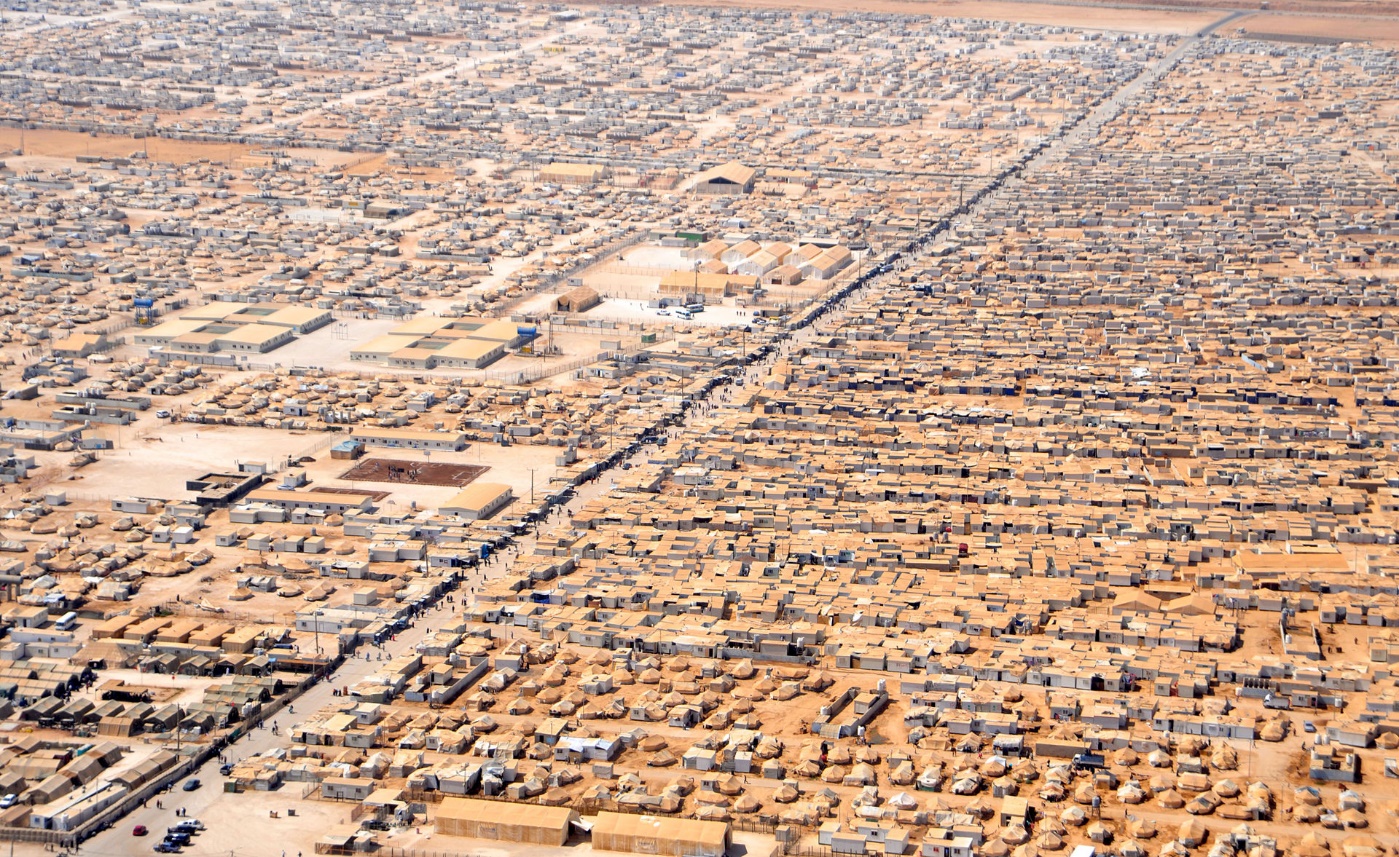 ill: Wikimedia (Public domain)کوچ کردن یا مهاجرت تغییر اقامت دوامداراست. این تغییر اقامت می تواند بین المللی )آمدن به یک کشور و یا رفتن از آنجا( باشد و یا ملی یا داخلی. هم چنین باید میان کوچیدن داوطلبانه و اجباری فرق نهاد.در ۵۰ سال اخیر بیشترین مهاجرت نارویژی ها از روستاها به شهر ها بوده است و به این روند جریان شهرنشینی گفته می شود .پروسه ی شهر نشینی عملن یک تمرکز گرائی در اقامت شهروندان یک کشور است. این پروسه در ناروی عمدتن از شمال و گاهی غرب بطرف شرق کشور می باشد .بسیاری اقامت در پایتخت کشور و یا کمونهای اطراف آن بر می گزینند. در دهه هفتاد این جریان بعلت ایجاد کارخانه و موسسات تعلیمی و خدماتی موقتا متوقف گردیده بود اما از دهه ۸۰ این پروسه بار دیگر از سر گرفته شد . 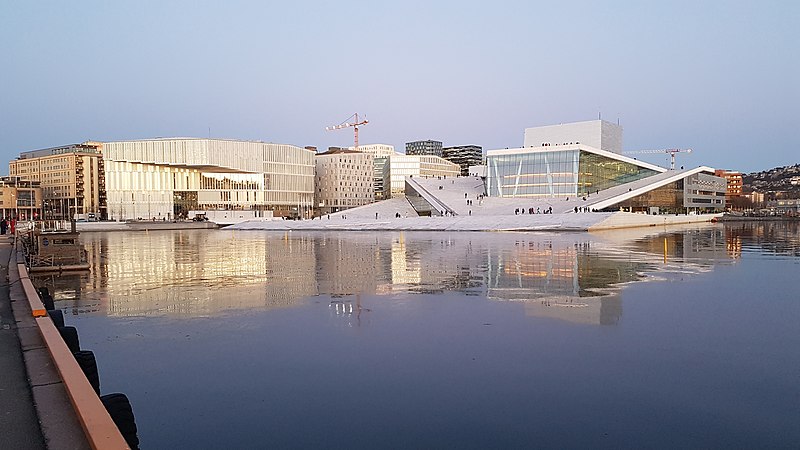 ill: Wikimedia (CC BY 2.0)۳. بزرگترین تغییر اقامت داخلی در تاریخ در طول سه دهه اخیر اقتصاد چین به سرعت بی سابقه ی رشد نموده و این کشور در نتیجه یک چنین رشد به یکی از پیشتازترین کشور صنعتی جهان مبدل گردیده است. در طول دهه اخیر سرمایه های زیادی بدلیل ارزانی نیروی کار به چین سرازیر گردید. بوجود آمدن مراکز زیاد تولیدی در شهرها و در ایالات ساحلی چین، ملیونها انسان از روستاها بطرف این مراکز روآوردند. بیش از ۲۰۰ ملیون انسان تا کنون به شهر ها تغییر مکان کرده اند و یک چنین تغییر اقامت در داخل مرزهای یک کشور و در طی چند دهه محدود در تاریخ جهان سابقه ندارد . 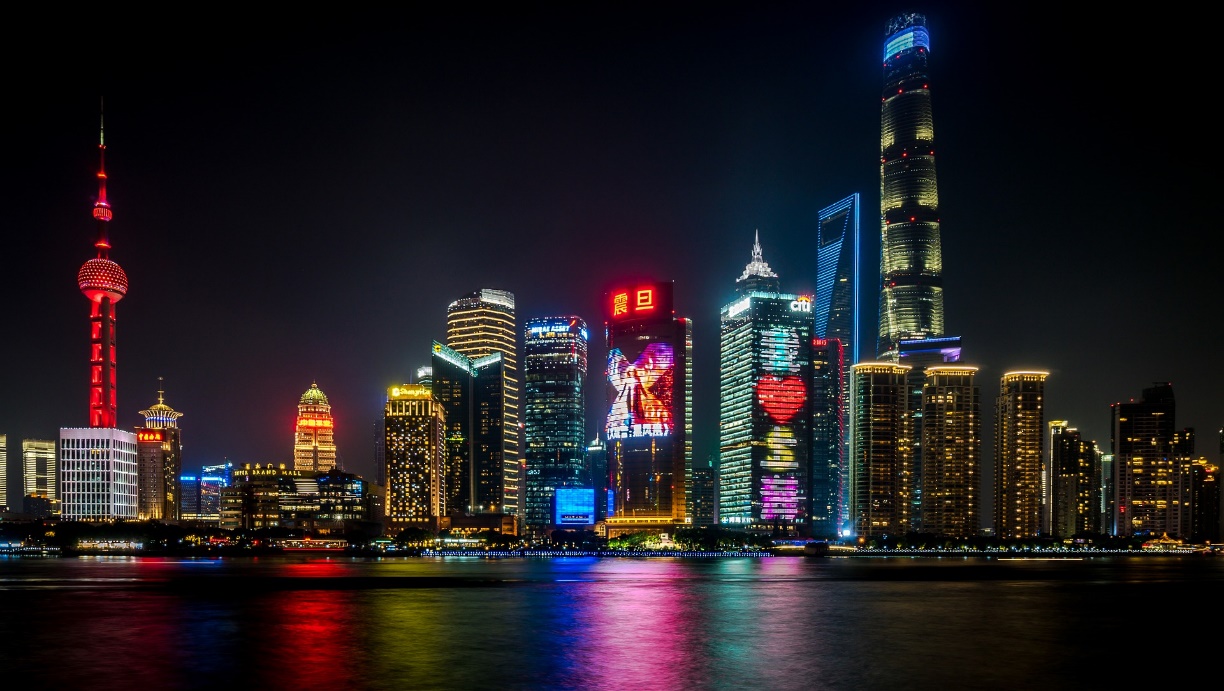 ill: Pixabay (MarciMarc105)کلمات دری و نارویژی پرسشها ۱. مهاجرت چیست؟ ۲. مهاجرت داخلی و جهانی چه تفاوت دارد؟ ۳. چرا مردم تغییر اقامت می دهند؟ ۴. پروسه شهرنشینی و تمرکز جمعیتی در ناروی چگونه بوده است؟ ۵. چرا تعداد زیادی آدمها از روستاهای چین به شهرها روآوردند؟ نارویژی دری شماره  Fluktترک محل اقامت  ۱ Flyktningمهاجر  ۲ Frivillig flyttingمهاجرت داوطلبانه  ۳ Tvungen flyttingمهاجرت اجباری  ۴ Innlandsflyttingمهاجرت درون مرزی  ۵ Internasjonal flyttingمهاجرت بین المللی  ۶ Urbaniseringشهرنشینی  ۷ Sentraliseringتمرکز گرائی  ۸ flyttestrømموج مهاجرت  ۹